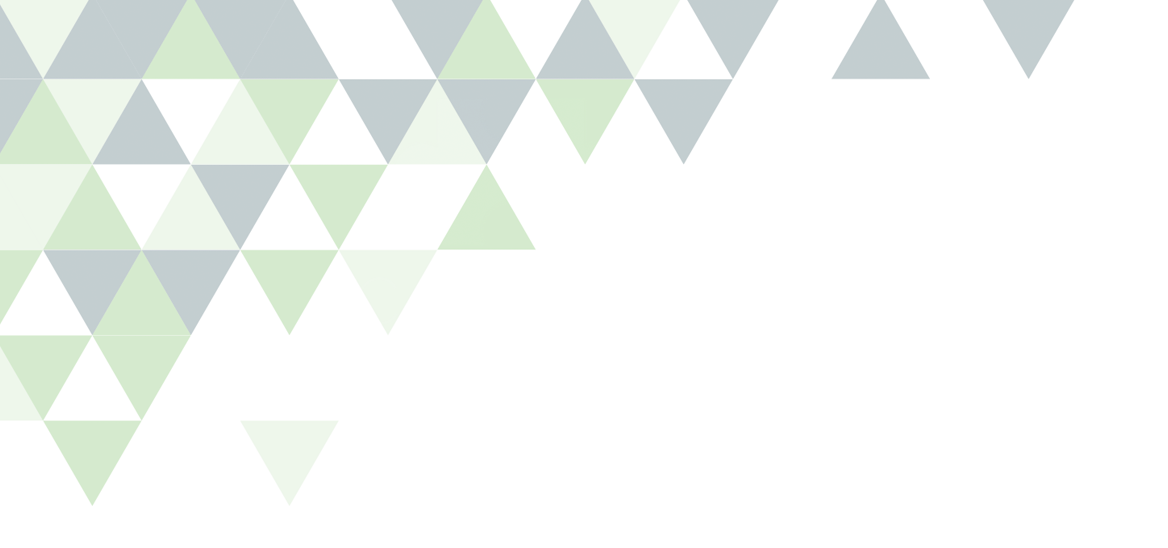 ΘΕΜΑ AΑ1. Να παραγοντοποιήσετε το τριώνυμο  για τις διάφορες τιμές τις διακρίνουσας Δ.Μονάδες 8A2. Δίνεται το τριώνυμο . Ποιο είναι το πρόσημο του τριωνύμου για τις διάφορες τιμές τις διακρίνουσας Δ.Μονάδες 7A3. Να σημειώσετε Σ για τις Σωστές και Λ για τις Λάθος προτάσεις:α. Η ανίσωση  είναι αδύνατη όταν  και .Μονάδες 2β. Η ανίσωση   είναι αδύνατη για κάθε α και β.Μονάδες 2γ. Το τριώνυμο  είναι θετικό όταν .Μονάδες 2δ. Αν στο τριώνυμο  ισχύει ότι , τότε το πρόσημο του είναι πάντα ομόσημο του α.Μονάδες 2ε. Αν στο τριώνυμο  ισχύει ότι , τότε το πρόσημο του  « εντός των ριζών» είναι θετικό.Μονάδες 2ΘΕΜΑ ΒΔίνονται οι παραστάσεις  και .B1. Να βρεθεί για ποια x ορίζονται οι παραστάσεις.Μονάδες 5Β2. Να λυθούν οι ανισώσεις:α.       β. Μονάδες 10B3. Να λυθεί η ανίσωση .Μονάδες 10ΘΕΜΑ ΓΔίνεται η εξίσωση .Γ1. Να δείξετε ότι η εξίσωση ισοδύναμα γράφεται .Μονάδες 4Γ2. Να δείξετε ότι η διακρίνουσα Δ της εξίσωσης είναι .Μονάδες 5Γ3. Να δείξετε ότι η εξίσωση έχει πάντα δύο ρίζες άνισες.Μονάδες 8Γ4. Να βρείτε την τιμή του  ώστε η εξίσωση να έχει ρίζες αντίστροφες.Μονάδες 8ΟΠΟΙΟΣ ΕΠΙΜΕΝΕΙ…ΝΙΚΑ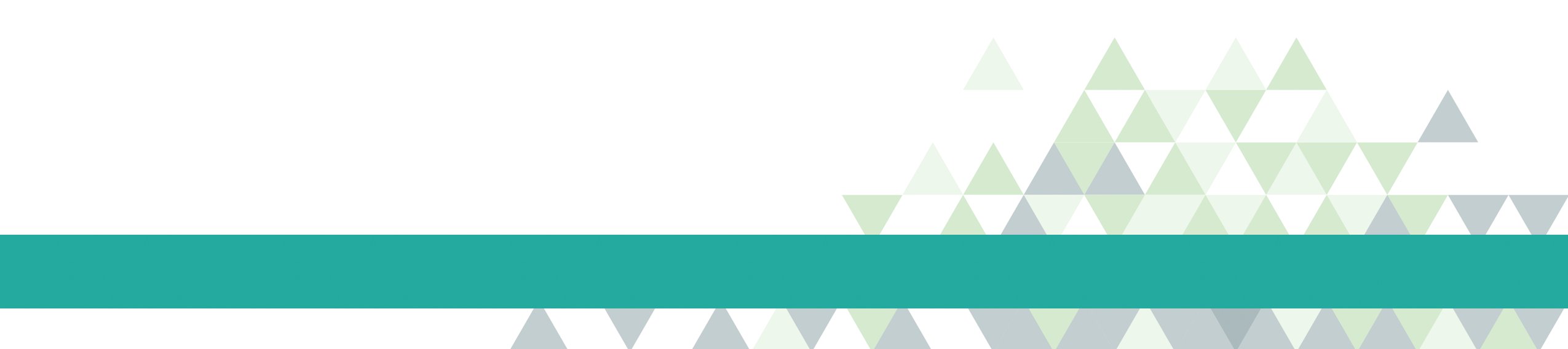 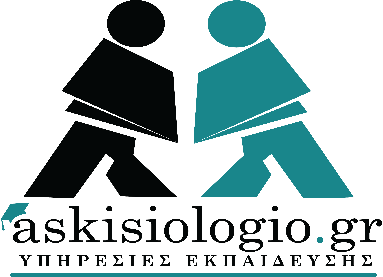 ΚΡΙΤΗΡΙΟ ΑΞΙΟΛΟΓΗΣΗΣΤΑΞΗ: Α ΛΥΚΕΙΟΥΜΑΘΗΜΑ: ΑΛΓΕΒΡΑΚΑΦΑΛΑΙΟ: ΑΝΙΣΩΣΕΙΣ